ADI		:                                                     2017–2018 EĞİTİM ÖĞRETİM  YILISOYADI	               :                                               ……………………………………….  ORTAOKULU SINIFI		:                                              8.SINIFLAR  BİLİM UYGULAMALARI DERSİNUMARASI	:                                                        2. DÖNEM 1. YAZILI SINAVIADI		:                                                     2017–2018 EĞİTİM ÖĞRETİM  YILISOYADI	               :                                               ……………………………………….  ORTAOKULU SINIFI		:                                              8.SINIFLAR  BİLİM UYGULAMALARI DERSİNUMARASI	:                                                        2. DÖNEM 1. YAZILI SINAVIADI		:                                                     2017–2018 EĞİTİM ÖĞRETİM  YILISOYADI	               :                                               ……………………………………….  ORTAOKULU SINIFI		:                                              8.SINIFLAR  BİLİM UYGULAMALARI DERSİNUMARASI	:                                                        2. DÖNEM 1. YAZILI SINAVIADI		:                                                     2017–2018 EĞİTİM ÖĞRETİM  YILISOYADI	               :                                               ……………………………………….  ORTAOKULU SINIFI		:                                              8.SINIFLAR  BİLİM UYGULAMALARI DERSİNUMARASI	:                                                        2. DÖNEM 1. YAZILI SINAVIPUAN:     1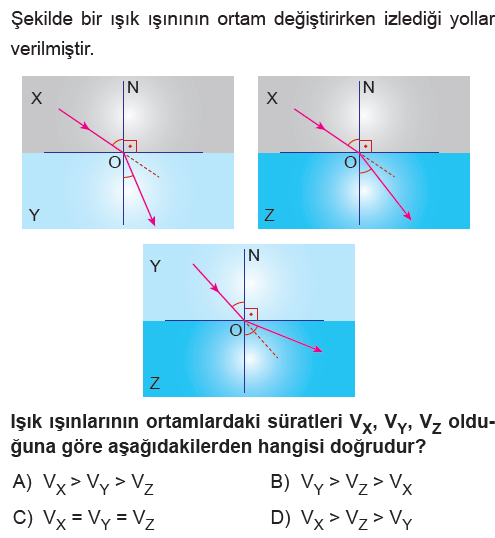 4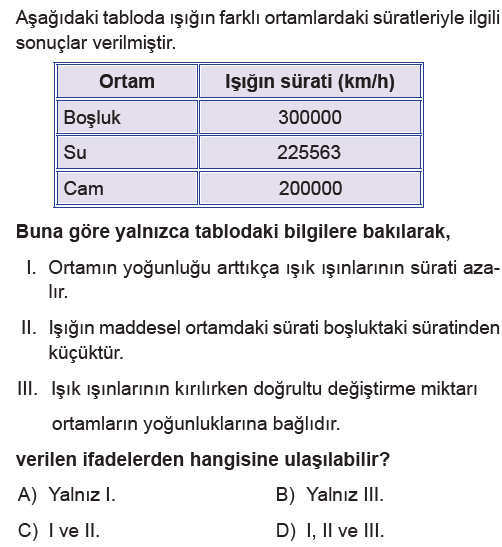 2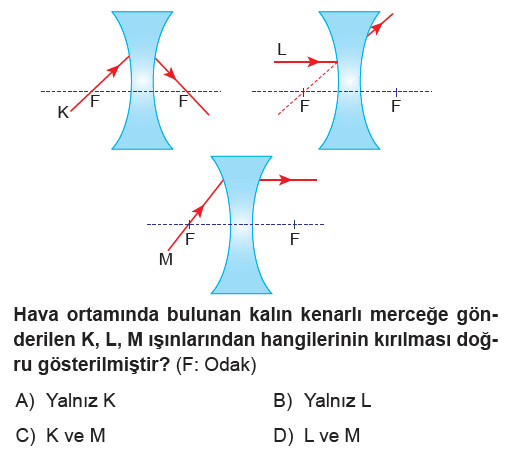 5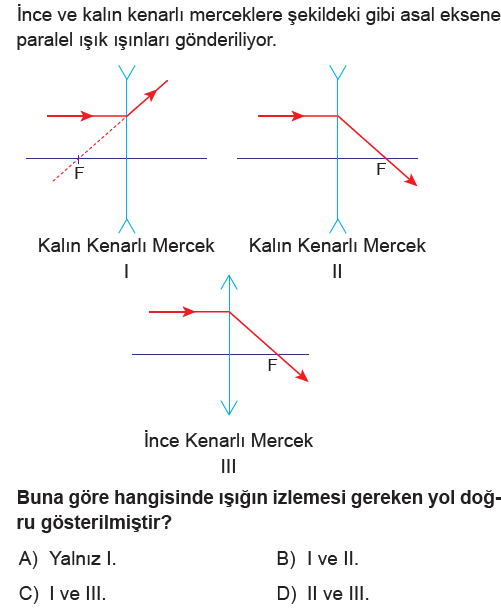 3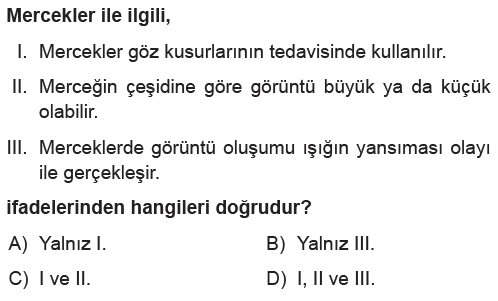 6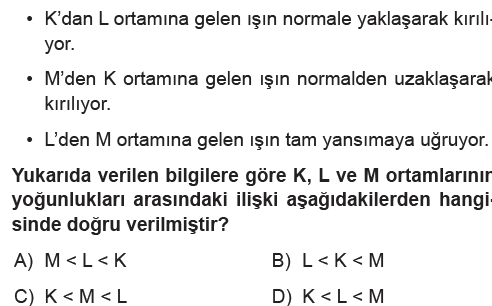 7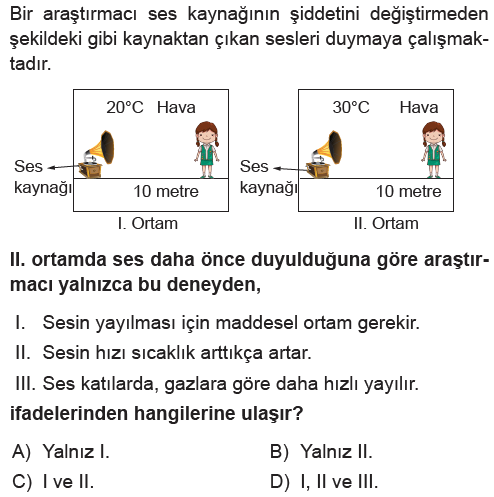 11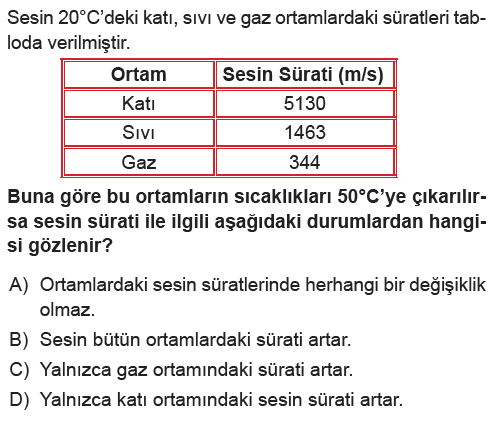 8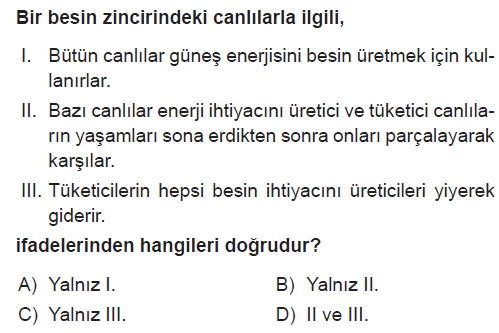 12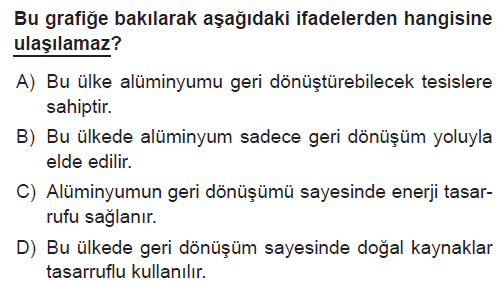 9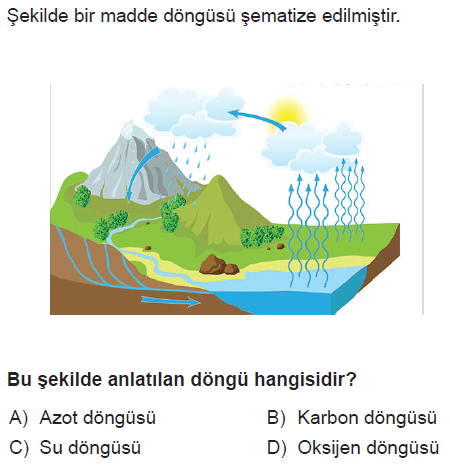 13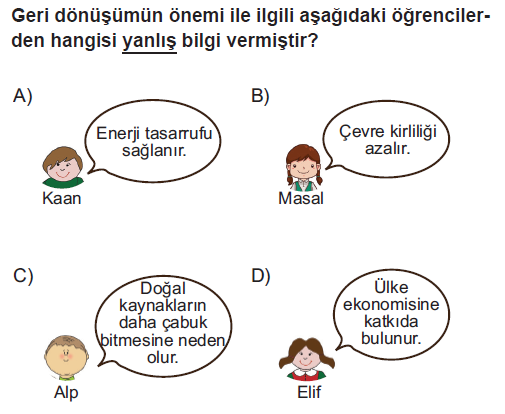 10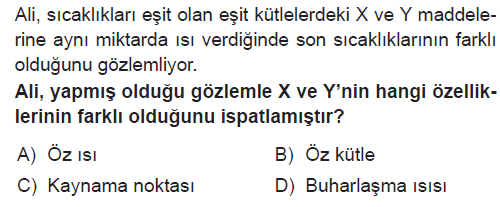 14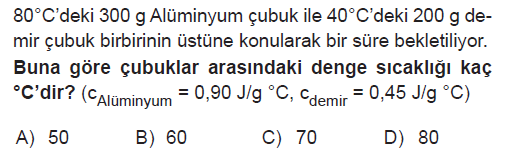 15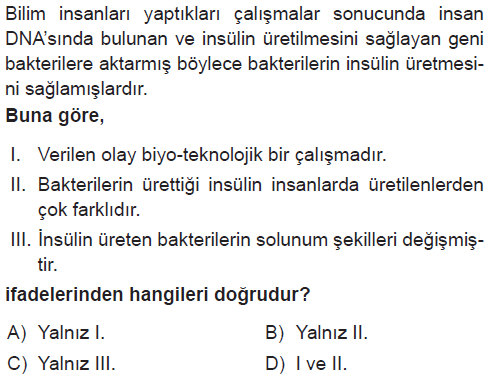 18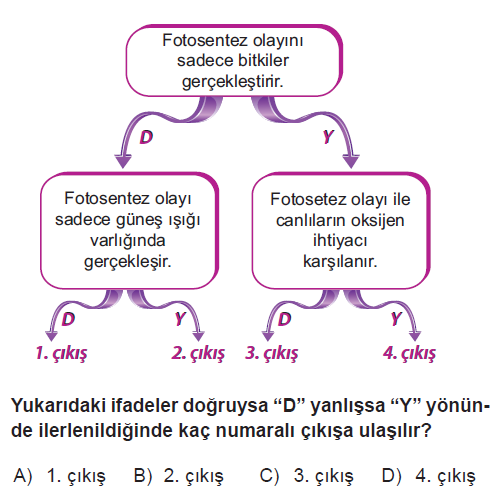 16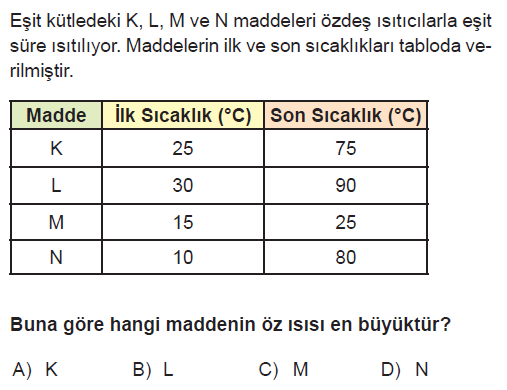 19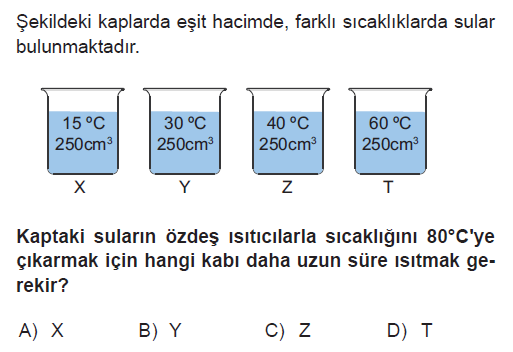 17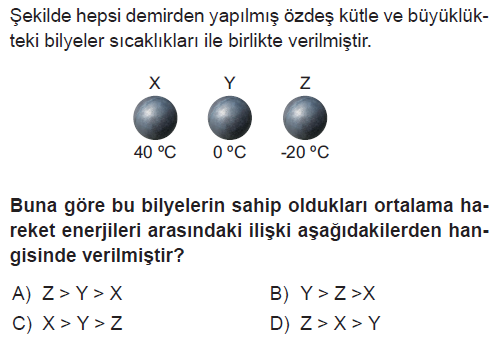 20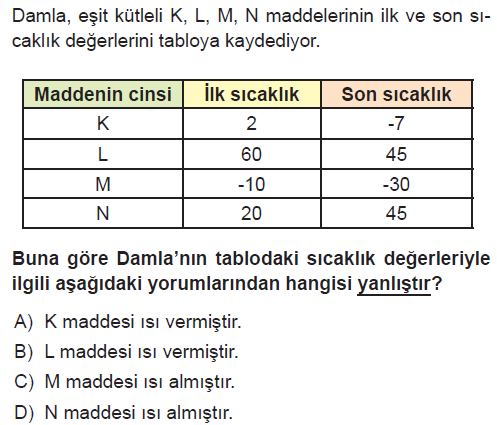 